Муниципальное бюджетное общеобразовательное учреждение «Кириковская средняя школа».РАБОЧАЯ ПРОГРАММАпо предмету «Музыка» для учащихся2 класса муниципального бюджетного общеобразовательного учреждения «Кириковская средняя  школа», обучающихся по адаптированной образовательной программе (легкая умственная отсталость)Составил:              учитель первой квалификационной категории Госсман Татьяна Николаевна.2021-2022 учебный годПояснительная запискаРабочая программа по Музыке составлена в соответствии с требованиями государственного образовательного стандарта начального общего образования и на основании следующих нормативно-правовых документов:1.Закона «Об образовании в Российской Федерации» от 29.12.2012 № 273-ФЗ ( в редакции от 31.12.2014) ;2. Федерального государственного образовательного стандарта начального общего образования обучающихся с умственной отсталостью (интеллектуальными нарушениями), утвержден приказом Министерством образования и науки Российской Федерации от 19.12.2014 № 15993. Адаптированной основной  образовательной программы   Кириковской средней школы  для детей с ограниченными возможностями здоровья  (легкая умственная отсталость)  на 2021-2022г.4. Учебного плана МБОУ «Кириковская средняя школа» для детей с ограниченными возможностями здоровья  (легкая умственная отсталость)  на 2021-2022г.5. Программы  для 1-4 классов специальных (коррекционных) образовательных учреждений 8 вида под редакцией В.В. Воронковой.-М.: «Просвещение», 2013-192с.        Цель ―приобщение к музыкальной культуре обучающихся с умственной отсталостью (интеллектуальными нарушениями) как к неотъемлемой части духовной культуры.         Задачи учебного предмета «Музыка»: ― накопление первоначальных впечатлений от музыкального искусства и получение доступного опыта (овладение элементарными музыкальными знаниями, слушательскими и доступными исполнительскими умениями). ― приобщение к культурной среде, дающей обучающемуся впечатления от музыкального искусства, формирование стремления и привычки к слушанию музыки, посещению концертов, самостоятельной музыкальной деятельности и др. ― развитие способности получать удовольствие от музыкальных произведений, выделение собственных предпочтений в восприятии музыки, приобретение опыта самостоятельной музыкально деятельности. ― формирование простейших эстетических ориентиров и их использование в организации обыденной жизни и праздника. ― развитие восприятия, в том числе восприятия музыки, мыслительных процессов, певческого голоса, творческих способностей обучающихся.    На изучение учебного курса «Музыка» во 2 классе отводится 34 часа (из расчета 1 часа недельной нагрузки, 34 учебных недели). Всего 136 часов. ПЛАНИРУЕМЫЕ РЕЗУЛЬТАТЫ ОСВОЕНИЯ ПРЕДМЕТА  Личностные результаты освоения АОП общего образования включают индивидуально-личностные качества и социальные (жизненные) компетенции обучающегося, социально значимые ценностные установки. Личностные результаты освоения адаптированной программы должны отражать: 1) осознание себя как гражданина России; формирование чувства гордости за свою Родину, российский народ и историю России; 2) формирование целостного, социально ориентированного взгляда на мир в его органичном единстве природной и социальной частей; 3) формирование уважительного отношения к иному мнению, истории и культуре других народов; 4) развитие адекватных представлений о собственных возможностях, о насущно необходимом жизнеобеспечении; 5) овладение начальными навыками адаптации в динамично изменяющемся и развивающемся мире; 6) овладение социально-бытовыми умениями, используемыми в повседневной жизни; 7) владение навыками коммуникации и принятыми ритуалами социального взаимодействия; 8) способность к осмыслению и дифференциации картины мира, ее временно пространственной организации; 9) способность к осмыслению социального окружения, своего места в нем, принятие соответствующих возрасту ценностей и социальных ролей; 10) принятие и освоение социальной роли обучающегося, формирование и развитие социально значимых мотивов учебной деятельности; 11) развитие навыков сотрудничества со взрослыми и сверстниками в разных социальных ситуациях; 12) формирование эстетических потребностей, ценностей и чувств;13) развитие этических чувств, доброжелательности и эмоционально-нравственной отзывчивости, понимания и сопереживания чувствам других людей; 14) формирование установки на безопасный, здоровый образ жизни, наличие мотивации к творческому труду, работе на результат, бережному отношению к материальным и духовным ценностям. Содержание учебного предмета          Примерная тематика произведений: - о природе, труде, профессиях, общественных явлениях, детстве, школьной жизни и т.д. 4 развитие умения четко выдерживать ритмический рисунок произведения без сопровождения учителя и инструмента (а капелла); - работа над чистотой интонирования и выравнивание звучания на всем диапазоне; ― развитие слухового внимания и чувства ритма в ходе специальных ритмических упражнений; - развитие умения воспроизводить куплет хорошо знакомой песни путем беззвучной артикуляции в сопровождении инструмента; ― дифференцирование звуков по высоте и направлению движения мелодии (звуки высокие, средние, низкие; восходящее, нисходящее движение мелодии, на одной высоте); развитие умения показа рукой направления мелодии (сверху вниз или снизу вверх); развитие умения определять сильную долю на слух; ― развитие понимания содержания песни на основе характера ее мелодии (веселого, грустного, спокойного) и текста; выразительно- эмоциональное исполнение выученных песен с простейшими элементами динамических оттенков; ― формирование понимания дирижерских жестов (внимание, вдох, начало и окончание пения); ― развитие умения слышать вступление и правильно начинать пение вместе с педагогом и без него, прислушиваться к пению одноклассников; развитие пения в унисон; развитие устойчивости унисона; обучение пению выученных песен ритмично, выразительно с сохранением строя и ансамбля; ― развитие умения использовать разнообразные музыкальные средства (темп, динамические оттенки) для работы над выразительностью исполнения песен; ― пение спокойное, умеренное по темпу, ненапряженное и плавное в пределах mezzo piano (умеренно тихо) и mezzo forte (умеренно громко); ― укрепление и постепенное расширение певческого диапазона ми1 – ля1, ре1 – си1, до1 – до2. ― получение эстетического наслаждения от собственного пения. Элементы музыкальной грамоты Содержание: ― ознакомление с высотой звука (высокие, средние, низкие); ― ознакомление с динамическими особенностями музыки (громкая ― forte, тихая ― piano); ― развитие умения различать звук по длительности (долгие, короткие): ― элементарные сведения о нотной записи (нотный стан, скрипичный ключ, добавочная. Жанровое разнообразие: праздничная,маршевая,колыбельная песни и пр. Слушание музыки: ― овладение умением спокойно слушать музыку, адекватно реагировать на художественные образы, воплощенные в музыкальных произведениях; развитие элементарных представлений о многообразии внутреннего содержания прослушиваемых произведений; ― развитие эмоциональной отзывчивости и эмоционального реагирования на произведения различных музыкальных жанров и разных по своему характеру; ― развитие умения передавать словами внутреннее содержание музыкального произведения; ― развитие умения определять разнообразные по форме и характеру музыкальные произведения (марш, танец, песня; весела, грустная, спокойная мелодия); ― развитие умения самостоятельно узнавать и называть песни по вступлению; развитие умения различать мелодию и сопровождение в песне и в инструментальном произведении; ― развитие умения различать части песни (запев, припев, проигрыш, окончание); ― ознакомление с пением соло и хором; формирование представлений о различных музыкальных коллективах (ансамбль, оркестр); ― знакомство с музыкальными инструментами и их звучанием (фортепиано, барабан, скрипка и др.) Хоровое пение Песенный репертуар: произведения отечественной музыкальной культуры; музыка народная и композиторская; детская, классическая, современная. Используемый песенный материал должен быть доступным по смыслу, отражать знакомые образы, события и явления, иметь простой ритмический рисунок мелодии, короткие музыкальные фразы, соответствовать требованиям организации щадящего режима по отношению к детскому голосу Тематическое планирование, с указанием количества часов на освоение каждой темы(Музыка 1 ч. в неделю – 34 часа)5.Список литературы, используемый при оформлении рабочей программы: « «Сборник нормативных документов. Искусство», М., Дрофа, 2005г.«Музыкальное образование в школе», под ред., Л.В.Школяр, М., Академия, 2009г.Васина-Гроссман В. «Книга о музыке и великих музыкантах», М., Современник, 1999г.Григорович В.Б. «Великие музыканты Западной Европы», М., Просвещение, 1982г.Дмитриева Л.Г. Н.М.Черноиваненко «Методика музыкального воспитания в школе», М., Академия, 2000г.Безбородова Л.А., Алиев Ю.Б. «Методика преподавания музыки в общеобразовательных учреждениях», М., Академия, 2002СОГЛАСОВАНО:заместитель директора по учебно-воспитательной работе Сластихина Н.П._______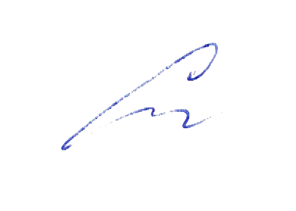 «31» августа 2021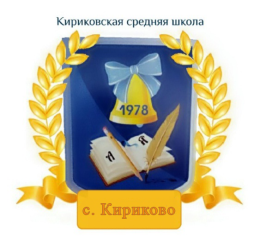 УТВЕРЖДАЮ:Директор муниципального бюджетного общеобразовательного учреждения «Кириковская средняя школа»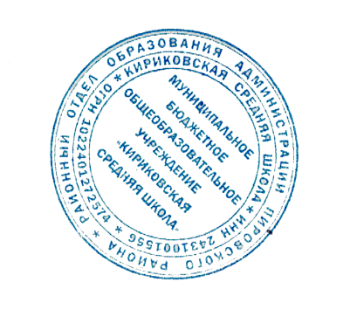 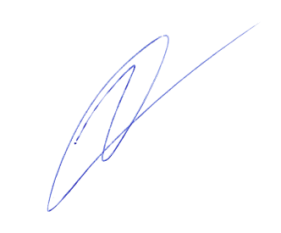 Ивченко О.В.________«31» августа 2021 года№ТемаДатаЗУНыЭлементы содержания1На горе-то калина. Русская народная песня03. 09Уметь исполнять без сопровождения простые, хорошо знакомые песни; различать мелодию и сопровождение в песне и в инструментальном произведении;исполнять выученные песни ритмично и выразительно, сохраняя строй и ансамбльРазучивание русской народной песни «На горе-то калина»2Звуки по высоте и длительности10.09Знать высокие и низкие, долгие и короткие звуки; музыкальные инструменты и их звучание (орган, арфа, флейта)Звуки по высоте и длительности. На горе-то калина. Русская народная песня3Каравай. Русская народная песня17.09Уметь исполнять без сопровождения простые, хорошо знакомые песни; различать мелодию и сопровождение в песне и в инструментальном произведении;исполнять выученные песни ритмично и выразительно, сохраняя строй и ансамбльРазучивание русской народной песни «Каравай»4Неприятность эту мы переживем. Из мультфильма «Лето кота Леопольда». Музыка Б. Савельева, слова А. Хаита24.09Уметь исполнять без сопровождения простые, хорошо знакомые песни; различать мелодию и сопровождение в песне и в инструментальном произведении;исполнять выученные песни ритмично и выразительно, сохраняя строй и ансамбльРазучивание песни «Неприятность эту мы переживем»5Музыкальные инструменты01.10Знать музыкальные инструменты и их звучание (орган, арфа, флейта)Музыкальные инструменты. Звуки по высоте и длительности6Огородная-хороводная. Музыка Б. Можжевелова, слова А. Пассовой08.10Уметь исполнять без сопровождения простые, хорошо знакомые песни; различать мелодию и сопровождение в песне и в инструментальном произведении;исполнять выученные песни ритмично и выразительно, сохраняя строй и ансамбльРазучивание песни «Огородная-хороводная»7К. Сен-Сане. Лебедь. Из сюиты «Карнавал животных».15.10Уметь слушать музыкуСлушание музыки К. Сен-Сане «Лебедь».  Из сюиты «Карнавал животных»Л. Боккерини. Менуэт22.10Уметь слушать музыкуСлушание музыки Л. Боккерини «Менуэт»8Ф. Мендельсон. Свадебный марш. Из музыки к комедии В. Шекспира «Сон в летнюю ночь»29.10Уметь слушать музыкуЗнакомство с музыкальными произведениями.Ф. Мендельсон. Свадебный марш. Из музыки к комедии В. Шекспира «Сон в летнюю ночь»9Как на тоненький ледок. Русская народная песня. Обработка И. Иорданского12.11Уметь исполнять без сопровождения простые, хорошо знакомые песни; различать мелодию и сопровождение в песне и в инструментальном произведении;исполнять выученные песни ритмично и выразительно, сохраняя строй и ансамбльРазучивание русской народной песни «Как на тоненький ледок»10С. Прокофьев. Марш. Из симфонической сказки «Петя и Волк»19.11Уметь слушать музыкуСлушание музыки. С. Прокофьев. Марш. Из симфонической сказки «Петя и Волк»11П. Чайковский. Марш деревянных солдатиков. Из «Детского альбома»26.11Уметь слушать музыкуСлушание музыки.П. Чайковский. Марш деревянных солдатиков. Из «Детского альбома»12Новогодняя. Музыка А. Филиппенко, слова Г03.12Уметь исполнять без сопровождения простые, хорошо знакомые песни; различать мелодию и сопровождение в песне и в инструментальном произведении;исполнять выученные песни ритмично и выразительно, сохраняя строй и ансамбльРазучивание песни «Новогодняя»13А. Спадавеккиа — Е. Шварц. Добрый жук. Из кинофильма «Золушка»10.12Уметь слушать музыкуСлушание музыки.А. Спадавеккиа — Е. Шварц. Добрый жук. Из кинофильма «Золушка»14Рамиресс. Жаворонок17.12Уметь слушать музыкуСлушание музыки.Рамиресс. Жаворонок15Бойко (перевод с украинского М. Ивенсен).Новогодняя хороводная. Музыка А. Островского, слова Ю. Леднева24.12Уметь исполнять без сопровождения простые, хорошо знакомые песни; различать мелодию и сопровождение в песне и в инструментальном произведении;исполнять выученные песни ритмично и выразительно, сохраняя строй и ансамбльРазучивание песни «Новогодняя хороводная»16С. Рахманинов. Итальянская полька14.01Уметь слушать музыкуСлушание музыки. С. Рахманинов. Итальянская полька17Песня о пограничнике. Музыка С. Богославского, слова О. Высотской21.01Уметь исполнять без сопровождения простые, хорошо знакомые песни; различать мелодию и сопровождение в песне и в инструментальном произведении;исполнять выученные песни ритмично и выразительно, сохраняя строй и ансамбльРазучивание песни «Песня о пограничнике»18Кашалотик. Музыка Р. Паулса, слова И. Резника28.01Уметь слушать музыкуСлушание музыки. Кашалотик. Музыка Р. Паулса, слова И. Резника19Настоящий друг. Музыка Б. Савельева, слова М. Пляцковского04.02Уметь слушать музыкуСлушание музыки. Настоящий друг. Музыка Б. Савельева, слова М. Пляцковского20Песню девочкам поем. Музыка Т. Попатенко, слова 3. Петровой11.02Уметь исполнять без сопровождения простые, хорошо знакомые песни; различать мелодию и сопровождение в песне и в инструментальном произведении;исполнять выученные песни ритмично и выразительно, сохраняя строй и ансамбльРазучивание песни «Песню девочкам поем»21Будьте добры. Из мультфильма «Новогоднее приключение». Музыка А. Флярковского, слова А. Санина18.02Уметь слушать музыкуСлушание музыки.Будьте добры. Из мультфильма «Новогоднее приключение». Музыка А. Флярковского, слова А. Санина22Мамин праздник. Музыка Ю. Гурьева, слова С. Вигдорова25.02Уметь исполнять без сопровождения простые, хорошо знакомые песни; различать мелодию и сопровождение в песне и в инструментальном произведении;исполнять выученные песни ритмично и выразительно, сохраняя строй и ансамбльРазучивание песни «Мамин праздник»23Колыбельная Медведицы. Из мультфильма «Умка». Музыка Е. Крылатова, слова Ю. Яковлева04.031Уметь слушать музыкуСлушание музыки.Колыбельная Медведицы. Из мультфильма «Умка». Музыка Е. Крылатова, слова Ю. Яковлева24Волшебный цветок. Из мультфильма «Шелковая кисточка». Музыка Ю. Чичкова, слова М. Пляцковского11.03Уметь слушать музыкуСлушание музыки.Волшебный цветок. Из мультфильма «Шелковая кисточка». Музыка Ю. Чичкова, слова М. Пляцковского25Улыбка. Из мультфильма «Крошка Енот». Музыка В. Ша-инского, слова М. Пляцковского18.03Уметь исполнять без сопровождения простые, хорошо знакомые песни; различать мелодию и сопровождение в песне и в инструментальном произведении;исполнять выученные песни ритмично и выразительно, сохраняя строй и ансамбльРазучивание песни «Улыбка»26Бабушкин козлик. Русская народная песня.25.03Уметь исполнять без сопровождения простые, хорошо знакомые песни; различать мелодию и сопровождение в песне и в инструментальном произведении;исполнять выученные песни ритмично и выразительно, сохраняя строй и ансамбльРазучивание песни «Бабушкин козлик»27Когда мои друзья со мной. Из кинофильма «По секрету всему свету». Музыка В. Шаинского, слова М. Пляцковского01.04Уметь слушать музыкуСлушание музыки.Когда мои друзья со мной. Из кинофильма «По секрету всему свету». Музыка В. Шаинского, слова М. Пляцковского28Если добрый ты. Из мультфильма «День рождения кота Леопольда». Музыка Б. Савельева, слова А. Хаита08.04Уметь исполнять без сопровождения простые, хорошо знакомые песни; различать мелодию и сопровождение в песне и в инструментальном произведении;исполнять выученные песни ритмично и выразительно, сохраняя строй и ансамбльРазучивание песни «Если добрый ты»29-30На крутом бережку. Из мультфильма «Леопольд и золотая рыбка». Музыка Б. Савельева, слова А. Хаита	15.04-22.04	 Уметь исполнять без сопровождения простые, хорошо знакомые песни; различать мелодию и сопровождение в песне и в инструментальном произведении;исполнять выученные песни ритмично и выразительно, сохраняя строй и ансамбльРазучивание песни «На крутом бережку»31Промежуточная аттестация в форме инсценирования русской народной сказки29.0432-34Повторение пройденного материала06.05.13.05.20.05Уметь исполнять без сопровождения простые, хорошо знакомые песни; различать мелодию и сопровождение в песне и в инструментальном произведении;исполнять выученные песни ритмично и выразительно, сохраняя строй и ансамбльИсполнение разученных песен